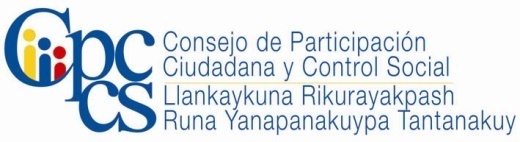  FORMATO DE HOJA DE VIDACONCURSO PÚBLICO DE OPOSICIÓN Y MÉRITOS PARA LA SELECCIÓN Y DESIGNACIÓN DE LA PRIMERA AUTORIDAD DE LA DEFENSORÍA DEL PUEBLO1.- DATOS PERSONALES DE LA O EL  POSTULANTE:Nombre:  Dirección Domiciliaria:          Teléfono(s): Correo electrónico:                                                                                                                              2.- FORMACIÓN ACADÉMICA*:3.- CAPACITACIONES RECIBIDAS E IMPARTIDAS RELACIONADAS A DERECHO CONSTITUCIONAL, DERECHO PROCESAL, DERECHOS HUMANOS, DERECHO ADMINISTRATIVO Y DERECHO AMBIENTAL*:4.- EXPERIENCIA LABORAL Y/O PROFESIONAL EN MATERIA AFINES AL CONCURSO*:5.- LIDERAZGO Y PARTICIPACIÓN:6.- OTROS MÉRITOS:* De ser necesario, agregue celdas.Firma del PostulanteNivel deInstrucciónNombre de la Institución EducativaEspecializaciónTítulo ObtenidoTítulo de tercer nivel en DerechoTítulo de cuarto nivel PHDNombre de la capacitaciónFecha del eventoDuración (en horas)Institución que realiza el eventoCAPACITACIÓN RECIBIDACAPACITACIÓN RECIBIDACAPACITACIÓN RECIBIDACAPACITACIÓN RECIBIDACAPACITACIÓN IMPARTIDACAPACITACIÓN IMPARTIDACAPACITACIÓN IMPARTIDACAPACITACIÓN IMPARTIDAFECHAS DE TRABAJOFECHAS DE TRABAJOFECHAS DE TRABAJOOrganización, Institución  o EmpresaDenominación  del PuestoResponsabilidades /Actividades/FuncionesDESDEHASTANº meses/ añosOrganización, Institución  o EmpresaDenominación  del PuestoResponsabilidades /Actividades/FuncionesFECHA DE PARTICIPACIÓNFECHA DE PARTICIPACIÓNFECHA DE PARTICIPACIÓNOrganización, Institución  o EmpresaDenominación  Responsabilidades /Actividades/FuncionesDESDEHASTANº meses/ añosOrganización, Institución  o EmpresaDenominación  Responsabilidades /Actividades/FuncionesPREMIOS, RECONOCIMIENTOS Y DIPLOMAS OTORGADOS POR INSTITUCIONES DE DRECHO PÚBLICO O PRIVADO VINCULADAS A LA DEFENSA DE LOS DERECHOS HUMANOS, GARANTÍAS CONSTITUCIONALES, DERECHO AMBIENTAL, JUSTICIA INDÍGENA E INTERCULTURALIDAD Y GÉNEROInstitución otorganteFecha de otorgaciónOBRAS PUBLICADAS COMO AUTORDescripción de la obra(nombre, temática, editorial)Fecha de publicaciónARTÍCULOS JURÍDICOS PUBLICADOS EN REVISTAS, PERIÓDICOS O EDICIONES ACADÉMICASDescripción del artículo(nombre, temática, lugar de publicación)Fecha de publicaciónSUFICIENCIA EN IDIOMAS OFICIALES DE RELACIÓN INTERCULTURALCERTIFICACIÓN U ORIGEN DE LA OBTENCIÓN DEL CONOCIMIENTOCERTIFICACIÓN U ORIGEN DE LA OBTENCIÓN DEL CONOCIMIENTO